Année D’ancienneté 1Conducteur2 conducteurs du même foyer 0 180 € 130 € par personne1 et +130 € 130 € par personneCotisation gratuite pour les enfants pratiquant l’Agility en compétition.Cotisation gratuite pour les enfants pratiquant l’Agility en compétition.Cotisation gratuite pour les enfants pratiquant l’Agility en compétition.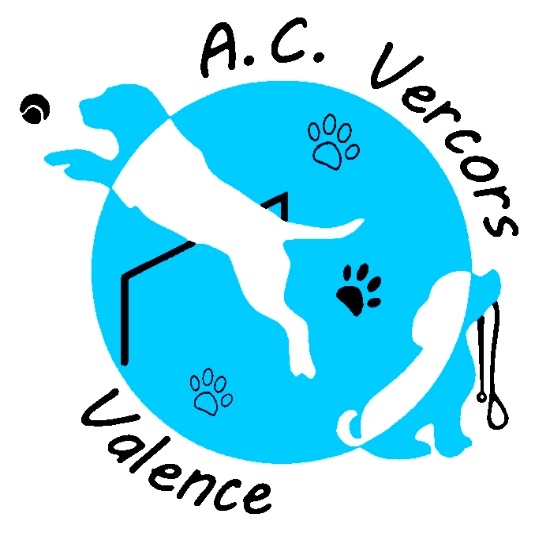 